
Karta Produktu
TAMPA S1 SRC
Trzewiki bezpieczne z podnoskiem stalowym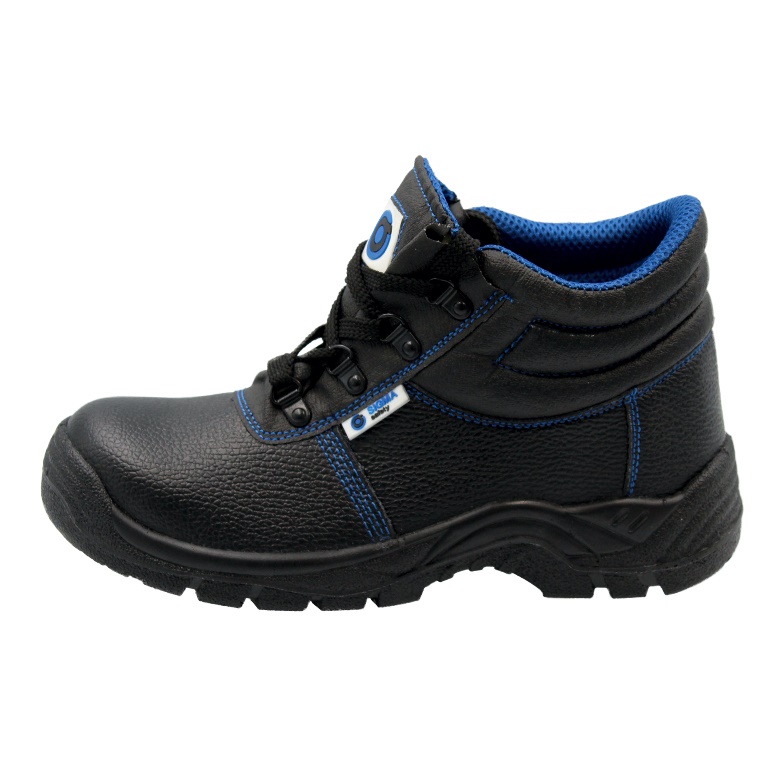 Trzewiki bezpieczne model TAMPA przeznaczone są do pracy na otwartej jak i zamkniętej przestrzeni.Obuwie jest środkiem ochrony indywidualnej KATEGORII  II, spełniającymi wymagania Rozporządzenia Parlamentu Europejskiego i Rady Europejskiej (UE) 2016/425 oraz normy zharmonizowanej: EN ISO 20345:2011

Model TAMPA chroni użytkownika przed następującymi zagrożeniami:
palce stopy przed uderzeniem z energią do 200 J i 
      zgnieceniem z siłą do 15 kNprzed poślizgiem SRC (na podłożu ceramicznym i 
      stalowym)przed olejem napędowym FO od podłożaprzed uciskiem (statycznym) na poszczególne części ciała  
      E – pochłanialność energii w obszarze piętywodą i wilgocią od podłoża
Cholewka: skóra naturalna - dwoina bydlęca 1,8mm – 2,0mm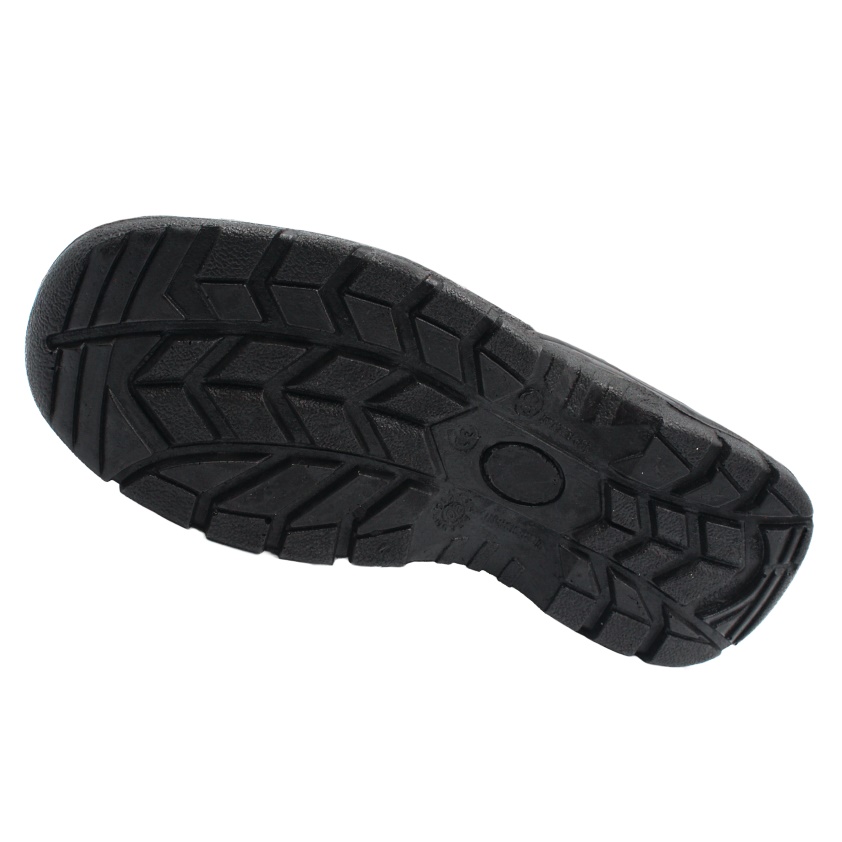 

Podszewka: EASY ABSORB 3D oddychająca i wysoko    
                     absorbująca wilgoć 
Wyściółka: anatomiczna EVA z warstwą NON-WOVEN
Podnosek: stalowy – komfort, trwałość i optymalna szerokość
Wkładka antyprzebiciowa: brak
Zelówka: BLACK FLEX PU DOUBLE
Rozmiary: 36-50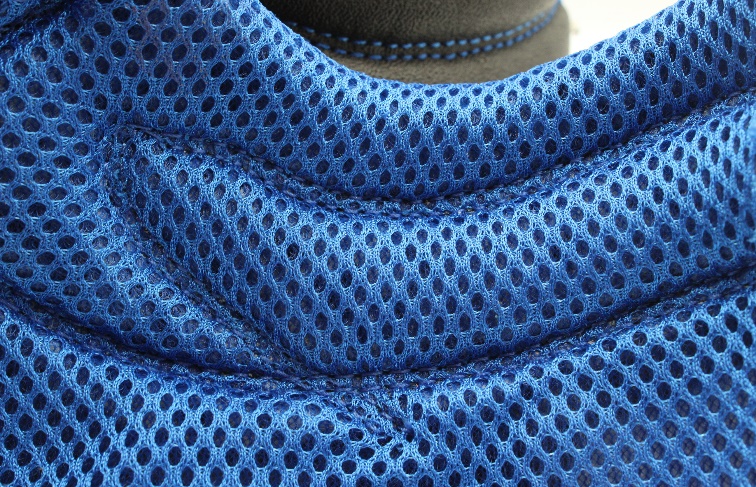 Opakowanie zbiorcze: 10 par






Regionalny dystrybutor: 
